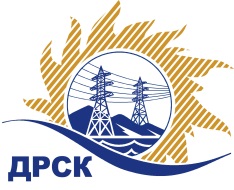 Акционерное Общество«Дальневосточная распределительная сетевая компания»ПРОТОКОЛ № 101/УР-РЗакупочной комиссии по аукциону в электронной форме с участием только субъектов МСП на право заключения договора на выполнение работ «Чистка просеки ВЛ-35 кВ Чагоян-Ураловка, филиала АЭС» (лот № 1901-РЕМ-РЕМ ПРОД-2020-ДРСК)СПОСОБ И ПРЕДМЕТ ЗАКУПКИ: запрос предложений в электронной форме с участием только субъектов МСП на право заключения договора на выполнение работ «Чистка просеки ВЛ-35 кВ Чагоян-Ураловка» (лот № 1901-РЕМ-РЕМ ПРОД-2020-ДРСК).КОЛИЧЕСТВО ПОДАННЫХ ЗАЯВОК НА УЧАСТИЕ В ЗАКУПКЕ: 3 (три) заявки.КОЛИЧЕСТВО ОТКЛОНЕННЫХ ЗАЯВОК: 0 (ноль) заявок.ВОПРОСЫ, ВЫНОСИМЫЕ НА РАССМОТРЕНИЕ ЗАКУПОЧНОЙ КОМИССИИ: О рассмотрении результатов оценки вторых частей заявок О признании заявок соответствующими условиям Документации о закупке по результатам рассмотрения вторых частей заявокРЕШИЛИ:По вопросу № 1Признать объем полученной информации достаточным для принятия решения.Принять к рассмотрению вторые части заявок следующих участников:По вопросу № 2Признать вторые части заявок следующих Участников:252191/ ООО "Амуртрасстрой"259171/ ООО  "ВОСТОЧНАЯ СТРОИТЕЛЬНАЯ КОМПАНИЯ"удовлетворяющими по существу условиям Документации о закупке и принять их к дальнейшему рассмотрению. Секретарь Закупочной комиссии 1 уровня  		                                        М.Г.ЕлисееваКоваленко О.В.(416-2) 397-242г.  Благовещенск«29» ноября 2019№ п/пИдентификационный номер УчастникаДата и время регистрации заявки252191/ ООО "Амуртрасстрой"05.11.2019 10:25259171/ ООО  "ВОСТОЧНАЯ СТРОИТЕЛЬНАЯ КОМПАНИЯ"05.11.2019 16:2525950706.11.2019 05:39№ п/пИдентификационный номер УчастникаДата и время регистрации заявки252191/ ООО "Амуртрасстрой"05.11.2019 10:25259171/ ООО  "ВОСТОЧНАЯ СТРОИТЕЛЬНАЯ КОМПАНИЯ"05.11.2019 16:25